 國際佛光會中華總會2023年人間佛教宣講員考核通啟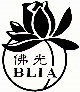 活動宗旨：為弘揚創會會長 星雲大師人間佛教理念，並實踐從弟子到講師的佛教，自2014年起，已有近600位通過本會考核成為宣講員，並前往各分會於例會期間宣講。歡迎一同加入弘法者的行列，使佛陀的慈悲智慧廣布人間。二、參加對象及辦法：(一)初審：1.報名資格：(1)首次報考：已皈依受五戒，有心弘揚人間佛教之佛光人。(2)已是宣講員者：年度講滿5場以上，始可報名新年度考核。2.參加辦法：(1)2022年10月16日前請繳交「重點摘要表、完整原文及受戒證書」，逾期或未繳交者則無法安排複試。(2)受戒證書：首次報考者，請繳交五戒證書。(3)題材範圍：《星雲法語》、《人間萬事》、《迷悟之間》。(4)考核文章請勿與歷年重複，須挑選一篇新的文章。(5)初審資料完整且通過者另行通知複試編號。(二)複試：1.凡通過初審者將收到「複試編號」，方可進行線上報名程序。2.請於2022年10月31日前完成複試報名，逾期則取消資格。(三)聘任制度：經複試通過者，由世界總會發予年度徽章乙枚，以茲證明。三、活動時間及地點：(一)日期：中  區/南  區–11月19日(星期六)為主北區/桃竹苗區–11月20日(星期日)為主地點：福山寺(彰化市福山里福山街348號)(二)時間：上午09:00前報到完畢，考核09:30至17:30。(三)注意事項：請準備無投影機的發表方式。四、備註：(一)現場恕不受理初審未通過或臨時報名者。(二)凡考核通過者將受聘為年度「人間佛教宣講員」，並依本會指派前往各分會月例會宣講人間佛教。(三)聯絡方式：02-27620112#2524廖秘書E - mail：教育培訓組edu@blia.org.tw人間佛教宣講員-重點摘要表(初審) 個人資料（請於2022/10/16前填完此表，並e-mail至edu@blia.org.tw，才算完成初審階段！）※本篇題材原文(初審)及受戒證書請自行附於下頁：原文、受戒證書請自行貼上(範例)篇名：跨越出處：人間萬事-機會在那裡內文：「跨越」是人所要學習的本領，因為在人生的道路上，有許多鴻溝需要跨越，有許多障礙需要跨越，就是居家的門檻很高，也要跨越。………姓 　名姓 　名隸屬道場隸屬道場編   號編   號(由工作人員填寫)(由工作人員填寫)分會名稱分會名稱分會職稱分會職稱性　 別性　 別□男□女/年齡     歲□男□女/年齡     歲手   機手   機E-mailE-mail是否受戒是否受戒□否   □皈依□五戒 □菩薩戒□否   □皈依□五戒 □菩薩戒備   註備   註考試當天須穿著會服、配戴會員證。請依下面欄位表述文章內容之重點，與個人信仰之相應處或體證。初審通過者於複試中發表，請以15分鐘為限。請於附件中提供原文及受戒證書。考試當天須穿著會服、配戴會員證。請依下面欄位表述文章內容之重點，與個人信仰之相應處或體證。初審通過者於複試中發表，請以15分鐘為限。請於附件中提供原文及受戒證書。考試當天須穿著會服、配戴會員證。請依下面欄位表述文章內容之重點，與個人信仰之相應處或體證。初審通過者於複試中發表，請以15分鐘為限。請於附件中提供原文及受戒證書。考試當天須穿著會服、配戴會員證。請依下面欄位表述文章內容之重點，與個人信仰之相應處或體證。初審通過者於複試中發表，請以15分鐘為限。請於附件中提供原文及受戒證書。考試當天須穿著會服、配戴會員證。請依下面欄位表述文章內容之重點，與個人信仰之相應處或體證。初審通過者於複試中發表，請以15分鐘為限。請於附件中提供原文及受戒證書。考試當天須穿著會服、配戴會員證。請依下面欄位表述文章內容之重點，與個人信仰之相應處或體證。初審通過者於複試中發表，請以15分鐘為限。請於附件中提供原文及受戒證書。考試當天須穿著會服、配戴會員證。請依下面欄位表述文章內容之重點，與個人信仰之相應處或體證。初審通過者於複試中發表，請以15分鐘為限。請於附件中提供原文及受戒證書。考試當天須穿著會服、配戴會員證。請依下面欄位表述文章內容之重點，與個人信仰之相應處或體證。初審通過者於複試中發表，請以15分鐘為限。請於附件中提供原文及受戒證書。考試當天須穿著會服、配戴會員證。請依下面欄位表述文章內容之重點，與個人信仰之相應處或體證。初審通過者於複試中發表，請以15分鐘為限。請於附件中提供原文及受戒證書。考試當天須穿著會服、配戴會員證。請依下面欄位表述文章內容之重點，與個人信仰之相應處或體證。初審通過者於複試中發表，請以15分鐘為限。請於附件中提供原文及受戒證書。考試當天須穿著會服、配戴會員證。請依下面欄位表述文章內容之重點，與個人信仰之相應處或體證。初審通過者於複試中發表，請以15分鐘為限。請於附件中提供原文及受戒證書。引用文章（篇名）引用文章（篇名）引用文章（篇名）本文出處本文出處本文作者本文作者文章重點摘要（理論依據）本文對我個人生活的印證（實務印證）啟發（領悟）